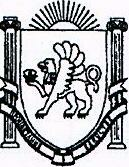 РЕСПУБЛИКА КРЫМБАХЧИСАРАЙСКИЙ РАЙОНАРОМАТНЕНСКИЙ СЕЛЬСКИЙ СОВЕТРЕШЕНИЕ49-ая сессия				с. Ароматное				1-го созываот «20» мая 2019										№408 Об утверждении Порядка обращения за становлением ежемесячной доплаты к пенсии, перерасчетом ее размера лицам, замещавшим муниципальные должности в органах местного самоуправления муниципального образования Ароматненское сельское поселение Бахчисарайского района Республики КрымРуководствуясь Федеральным законом от 06.10.2003 №131-Ф3 «Об общих принципах организации местного самоуправления в Российской Федерации», Законом Республики Крым от 21.08.2014 №54-ЗРК «Об основах местного самоуправления в Республике Крым», Законом Республики Крым от 23.11.2016№302-ЗРК/2016 «О пенсионном обеспечении лиц, замещавших муниципальные должности в Республике Крым, и внесении изменения в статью 28 Закона Республики Крым «Об основах местного самоуправления в Республике Крым», постановлением Совета министров Республики Крым от 21.02.2017 №88 «Об утверждении Порядка обращения за установлением ежемесячной доплаты к пенсии, перерасчетом ее размера лицам, замещавшим муниципальные должности в Республике Крым», Уставом муниципального образования Ароматненское сельское поселение Бахчисарайского района Республики Крым, Ароматненский сельский советРЕШИЛ:Утвердить Порядок обращения за установлением ежемесячной доплаты к пенсии, перерасчетом ее размера лицам, замещавшим муниципальные должности в органах местного самоуправления муниципального образования Ароматненское сельское поселение Бахчисарайского района Республики Крым (приложение).2.  Настоящее постановление подлежит размещению (обнародованию) на официальном сайте администрации Ароматненского сельского поселения https://aromat-crimea.ru.3. Настоящее решение вступает в силу с момента обнародования.4. Контроль за исполнением настоящего решения возложить на Постоянную планово-бюджетную комиссию по финансово-экономическому развитию и управлению муниципальной собственностью.Председатель Ароматненского сельского совета-  Глава администрации Ароматненского сельского поселения                                    				Лизогуб И А Приложениек решению Ароматненского сельского совета от 20.05.2019 г.  №408ПОРЯДОКобращения за установлением ежемесячной доплаты к пенсии, перерасчетом ее размера лицам, замещавшим муниципальные должности в органах местногосамоуправления муниципального образования Ароматненское сельское поселение Бахчисарайского района Республики Крым Настоящий Порядок определяет механизм обращения за установлением ежемесячной доплаты к пенсии, перерасчетом ее размера лицам, замещавшим муниципальные должности в органах местного самоуправления муниципального образования Ароматненское сельское поселение Бахчисарайского района Республики Крым.Право на установление ежемесячной доплаты к страховой пенсии по старости (инвалидности) (далее - ежемесячная доплата к пенсии), назначенной в соответствии с Федеральным законом от 28.12.2013 №400-ФЗ «О страховых пенсиях» (далее - Федеральный закон «О страховых пенсиях»), либо к пенсии, досрочно назначенной в соответствии с Законом Российской Федерации от 19.04.1991 №1032-1 «О занятости населения в Российской Федерации» (далее - Закон Российской Федерации «О занятости населения в Российской Федерации»), имеют лица, замещавшие муниципальные должности в органах местного самоуправления муниципального образования Ароматненское сельское поселение Бахчисарайского района Республики Крым на постоянной основе не менее трех лет, достигшие пенсионного возраста или потерявшие трудоспособность в период осуществления ими полномочий по указанной должности, освобожденные от указанных должностей в связи с прекращением полномочий (в том числе досрочно), за исключением случаев прекращения полномочий указанных лиц по основаниям, предусмотренным пунктами 1 и 2, абзацем седьмым части 16 статьи 35, частью 7 статьи 35.1, пунктами 2.1, 3, 6 - 9 части 6, частью 6.1 статьи 36, частью 7.1, пунктами 5 - 8 части 10, частью 10.1 статьи 40, частями 1, 2, 2.1, 2.2 статьи 73 Федерального закона от 06.10.2003 №131-Ф3 «Об общих принципах организации местного самоуправления в Российской Федерации» (далее - Федеральный закон «Об общих принципах организации местного самоуправления в Российской Федерации»). Лицам, имеющим одновременно право на ежемесячную доплату к пенсии в соответствии с Законом Республики Крым от 23.11.2016 №302-ЗРК/2016 «О пенсионном обеспечении лиц, замещавших муниципальные должности в Республике Крым, и внесении изменения в статью 28 Закона Республики Крым «Об основах местного самоуправления в Республике Крым» (далее - Закон Республики Крым «О пенсионном обеспечении лиц, замещавших муниципальные должности в Республике Крым, и внесении изменения в статью 28 Закона Республики Крым «Об основах местного самоуправления в Республике Крым»), ежемесячное пожизненное содержание, ежемесячную доплату к пенсии (ежемесячное пожизненное содержание) или дополнительное (пожизненное) ежемесячное материальное обеспечение, назначаемые и финансируемые за счет средств федерального бюджета в соответствии с федеральными законами, актами Президента Российской Федерации и Правительства Российской Федерации либо назначаемые и финансируемые за счет средств субъектов Российской Федерации и средств органов местного самоуправления в соответствии с законами, иными нормативными правовыми актами субъектов Российской Федерации и муниципальными правовыми актами, а также на пенсию за выслугу лет (ежемесячную доплату к пенсии, иные выплаты), устанавливаемые в соответствии с законодательством Российской Федерации, субъектов Российской Федерации или муниципальными правовыми актами в связи с замещением государственных должностей Российской Федерации, государственных должностей субъектов Российской Федерации или муниципальных должностей, замещаемых на постоянной основе, либо в связи с прохождением государственной службы Российской Федерации или муниципальной службы, назначается ежемесячная доплата к пенсии в соответствии с Законом Республики Крым «О пенсионном обеспечении лиц, замещавших муниципальные должности в Республике Крым, и внесении изменения в статью 28 Закона Республики Крым «Об основах местного самоуправления в Республике Крым» или одна из иных указанных выплат по их выбору.Ежемесячная	доплата	к	пенсии	лицам,	замещавшим муниципальные должности в органах местного самоуправления муниципального образования Ароматненское сельское поселение Бахчисарайского района Республики Крым, при замещении ими указанных должностей от трех до пяти лет устанавливается в размере 55 процентов, свыше пяти лет - 75 процентов их ежемесячного денежного содержания по соответствующей муниципальной должности за вычетом фиксированной выплаты к страховой пенсии и повышений фиксированной выплаты к страховой пенсии, установленных в соответствии с Федеральным законом «О страховых пенсиях».Ежемесячное денежное содержание – оплата труда лица, замещавшего муниципальную должность, установленная в соответствии с частью 11 статьи 28 Закона Республики Крым от 21 августа 2014 года №54-ЗРК «Об основах местного самоуправления в Республике Крым».Размер ежемесячного денежного содержания, учитываемого для назначения доплаты к пенсии, не может превышать предельного размера денежного содержания депутатов, выборных должностных лиц местного самоуправления, определенного Советом министров Республики Крым. При определении размера ежемесячной доплаты не учитываются:суммы повышений фиксированной выплаты к страховой пенсии, приходящиеся на нетрудоспособных членов семьи, в связи с достижением возраста80 лет или наличием инвалидности I группы, установленных в соответствии с Федеральным законом «О страховых пенсиях», суммы, полагающиеся в связи с валоризацией пенсионных прав в соответствии с Федеральным законом от 17 декабря 2001 года №173-ФЗ «О трудовых пенсиях в Российской Федерации»;   суммы повышений размеров фиксированной выплаты при назначении страховой пенсии по старости впервые (в том числе досрочно) позднее возникновения права на нее, восстановлении выплаты указанной пенсии или назначении указанной пенсии вновь после отказа от получения установленной (в том числе досрочно) страховой пенсии по старости.6. При исчислении стажа для установления ежемесячной доплаты к пенсии учитываются периоды замещения муниципальных должностей в Республике Крым на постоянной основе, определенных Реестром муниципальных должностей в Республике Крым, утвержденным Законом Республики Крым от 16.09.2014 №77- ЗРК.При	установлении	ежемесячной	доплаты	к	пенсии	периоды замещения муниципальных должностей в Республике Крым суммируются.7. Документом, подтверждающим периоды замещения муниципальных должностей в Республике Крым для установления ежемесячной доплаты к пенсии, является трудовая книжка. Если в трудовой книжке содержатся неправильные или неточные сведения, в трудовую книжку должны быть внесены изменения записей в порядке, предусмотренном Правилами ведения и хранения трудовых книжек, изготовления бланков трудовой книжки и обеспечения ими работодателей, утвержденными постановлением Правительства Российской Федерации от 16.04.2003 №225. В случае невозможности внесения изменений в трудовую книжку, документами, подтверждающими периоды замещения муниципальных должностей в Республике Крым, являются представленные архивные справки и копии документов о назначении (избрании) и освобождении от должности, подтверждающие периоды службы (работы) на должностях, которые включаются в этот стаж.8. Размер	ежемесячной	доплаты	к	пенсии	исчисляется	(по выбору лица, замещавшего муниципальную должность) исходя из ежемесячного денежного содержания, установленного по муниципальной должности, замещавшейся на день достижения возраста, дающего право на страховую пенсию по старости (инвалидности), либо по последней муниципальной должности, полномочия по которой были прекращены (в том числе досрочно).9. Для установления ежемесячной доплаты к пенсии лицами, замещавшими муниципальные должности в органах местного самоуправления муниципального образования Ароматненское сельское поселение Бахчисарайского района Республики Крым, представляются уполномоченному лицу органа местного самоуправления муниципального образования Ароматненское сельское поселение Бахчисарайского района Республики Крым (далее – орган местного самоуправления) следующие документы:заявление об установлении ежемесячной доплаты к пенсии на имя руководителя органа местного самоуправления, в котором заявитель замещал муниципальную должность по форме согласно приложению 1 к настоящему Порядку; копия документа, удостоверяющего личность; копия страхового номера индивидуального лицевого счета (СНИЛС);копия трудовой книжки либо справки, подтверждающие период осуществления полномочий по муниципальным должностям (из архивного учреждения, уполномоченного на выдачу таких справок, либо действующего органа); копия справки об установлении инвалидности (при наличии);справка о назначенной (в том числе досрочно) страховой пенсии по старости (инвалидности) или пенсии, назначенной по Закону Российской Федерации «О занятости населения в Российской Федерации», с указанием федерального закона, в соответствии с которым она назначена, размера и даты ее назначения, а также сумм и размеров, не учитываемых при определении размера ежемесячной доплаты к пенсии в соответствии с пунктом 5 настоящего Порядка;справка о месячном денежном содержании лица, замещавшего муниципальную должность;заверенная в установленном порядке копия распорядительного акта об освобождении от муниципальной должности в связи с прекращением полномочий.Оригиналы документов, указанных в подпунктах 2-5 настоящего пункта, представляются для обозрения.Документ, указанный в подпункте 6 настоящего пункта, представляется территориальным управлением Пенсионного фонда Российской Федерации по Республике Крым в порядке межведомственного взаимодействия по запросу органа местного самоуправления. Заявитель вправе представить документ самостоятельно по собственной инициативе.Документ, указанный в подпункте 7 настоящего пункта, оформляется органом местного самоуправления согласно приложению 4 к настоящему Порядку.Документ, указанный в подпункте 8 настоящего пункта, оформляется органом местного самоуправления.В случаях, когда к заявлению приложены не все вышеперечисленные для установления ежемесячной доплаты к пенсии документы, обратившемуся за ежемесячной доплатой к пенсии лицу дается разъяснение, какие документы он должен представить дополнительно, о чем в расписке-уведомлении, оформленной в соответствии с приложением 2 к настоящему Порядку, делается соответствующая запись.Если недостающие документы будут представлены не позднее трех месяцев со дня получения соответствующего разъяснения, то днем обращения за установлением ежемесячной доплаты к пенсии считается день подачи заявления.В случае упразднения (преобразования) указанного органа местного самоуправления заявление об установления ежемесячной доплаты к пенсии подается на имя руководителя органа, которому в соответствии с законодательством Республики Крым переданы права и обязанности упраздненного (преобразованного) органа местного самоуправления.10. Лицо, замещавшее муниципальные должности в органах местного самоуправления, может обратиться за установлением ежемесячной доплаты к пенсии в любое время после возникновения права на нее без ограничения каким- либо сроком путем подачи соответствующего заявления.11. При приеме заявления об установлении ежемесячной доплаты к пенсии уполномоченное лицо органа местного самоуправления, в котором лицо замещало муниципальную должность:проверяет правильность оформления заявления и соответствие изложенных в нем сведений документу, удостоверяющему личность, и представленным документам, необходимым для установления ежемесячной доплаты к пенсии;оказывает содействие заявителю в получении недостающих для установления ежемесячной доплаты к пенсии документов;сличает подлинники документов с их копиями, заверяет их, фиксирует выявленные расхождения;регистрирует заявление в журнале регистрации заявлений лиц, замещавших муниципальные должности в органах местного самоуправления, для установления ежемесячной доплаты к пенсии, по форме согласно приложению 8 к настоящему Порядку в день его подачи;выдает расписку-уведомление согласно приложению 2 к настоящему Порядку, в которой указываются дата приема заявления, перечень недостающих документов (при необходимости) и сроки их представления;выдает памятку по форме согласно приложению 3 к настоящему Порядку, один экземпляр которой приобщается к заявлению об установлении ежемесячной доплаты к пенсии.12. Администрация Ароматненского сельского поселения  оформляет справку о месячном денежном содержании лица, замещавшего муниципальную должность, согласно приложения 4 к данному порядку  и готовит надлежащим образом заверенную копию распорядительного акта об освобождении от муниципальной должности в связи с прекращением полномочий. Уполномоченное лицо оформляет справку о периодах замещения должностей, включаемых в стаж замещения муниципальных должностей в Республике Крым для установления ежемесячной доплаты к пенсии и заверенную в установленном порядке копию решения о прекращении полномочий. Секретарь комиссии запрашивает справку о стаже муниципальной службы (сроке замещения муниципальной должности) для назначения пенсии за выслугу лет (ежемесячной доплаты к пенсии), заверенную копию распоряжения об освобождении от должности муниципальной службы, справку о размере среднемесячного заработка лица, замещавшего муниципальную должность в отделе бухгалтерского учета и отчетности Ароматненского сельского совета, специалисты которого не позднее одного рабочего дня готовят запрашиваемые документы.13. Документы, копии документов с заявлением в течение пяти рабочих дней со дня регистрации заявления об установлении ежемесячной доплаты к пенсии передаются уполномоченным лицом органа местного самоуправления в Комиссию по назначению пенсии за выслугу лет лицам, замещавшим муниципальные должности в органах местного самоуправления муниципального образования Ароматненское сельское поселение Бахчисарайского района Республики Крым и установлению ежемесячной доплаты к пенсии лицам, замещавшим муниципальные должности в органах местного самоуправления муниципального образования Ароматненское сельское поселение Бахчисарайского района Республики Крым (далее - Комиссия).14. Комиссия в течение десяти рабочих дней со дня получения заявления и документов рассматривает их и принимает решение об установлении ежемесячной доплаты к пенсии по форме согласно приложению 5 к настоящему Порядку, или об отказе в установлении ежемесячной доплаты к пенсии с указанием причины отказа по форме согласно приложению 6 к настоящему Порядку и направляет решение руководителю органа местного самоуправления.15. Глава администрации издает распоряжение в течение трех рабочих дней со дня получения решения Комиссии.Не позднее следующего рабочего дня после принятия распоряжения уполномоченное лицо администрации Ароматненского сельского поселения формирует пенсионное дело и направляет заявителю уведомление об установлении ежемесячной доплаты к пенсии по форме в соответствии с приложением 7 к настоящему Порядку. Пенсионное дело, которое состоит из заявления со всеми поступившими в Комиссию документами, а также копию протокола решения Комиссии об установлении ежемесячной доплаты к пенсии и копия распоряжения руководителя органа местного самоуправления муниципального образования Ароматненское сельское поселение Бахчисарайского района Республики Крым передается в сектор по вопросам финансов и  бухгалтерского учета администрации Ароматненского сельского поселения Бахчисарайского района Республики Крым (далее – финансовый отдел) для исполнения решения Комиссии.Администрация Ароматненского сельского поселения на основании поступивших документов производит назначение и выплату ежемесячной доплаты к пенсии.Ежемесячные доплаты к пенсии лицам, замещавшим муниципальные должности в органах местного самоуправления муниципального образования Ароматненское сельское поселение Бахчисарайского района Республики Крым, выплачиваются за счет средств местного бюджета муниципального образования Ароматненское сельское поселение Бахчисарайского района Республики Крым.Выплата ежемесячной доплаты к пенсии лицам, замещавшим муниципальные должности в органах местного самоуправления муниципального образования Ароматненское сельское поселение Бахчисарайского района Республики Крым, осуществляется финансовым отделом через почтовые отделения ФГУП «Почта России» по месту проживания (пребывания) заявителя или на лицевые счета, открытые в кредитных учреждениях.В случае принятия решения об отказе в установлении ежемесячной доплаты к пенсии, уполномоченное лицо органа местного самоуправления не позднее следующего рабочего дня с даты принятия решения об отказе в установлении ежемесячной доплаты к пенсии извещает об этом заявителя и направляет копию такого решения.16. Ежемесячная доплата к пенсии устанавливается с 1-го числа месяца, в котором лицо, замещавшее муниципальную должность, обратилось за ней, но не ранее дня возникновения права на нее или назначения страховой пенсии по старости (инвалидности) либо пенсии, досрочно назначенной в соответствии с Законом Российской Федерации «О занятости населения в Российской Федерации», а также не ранее дня, следующего за днем освобождения от муниципальной должности.17. Днем обращения за установлением ежемесячной доплаты к пенсии считается день подачи заявления.18. Ежемесячная доплата к пенсии не выплачивается в период замещения государственной должности Российской Федерации, государственной должности субъекта Российской Федерации, муниципальной должности, замещаемой на постоянной основе, должности государственной службы Российской Федерации или должности муниципальной службы.Лица, получающие ежемесячную доплату к пенсии, обязаны письменно известить орган местного самоуправления о поступлении на государственную должность, муниципальную должность, должность государственной службы, должность муниципальной службы, о перемене места жительства, назначении пенсии либо иной выплаты по линии другого ведомства в течение пяти рабочих дней со дня возникновения указанных обстоятельств.Государственный орган, орган государственной власти, орган местного самоуправления, избирательная комиссия, принявшие на службу получателя ежемесячной доплаты к пенсии, обязан направить в течение пяти рабочих дней со дня издания приказа о назначении на должность органу местного самоуправления, выплачивающему пенсию за выслугу лет, выписку из правового акта или распорядительного акта органа местного самоуправления о зачислении на государственную должность, муниципальную должность, должность государственной или муниципальной службы.Выплата ежемесячной доплаты к пенсии приостанавливается со дня назначения на одну из вышеуказанных должностей в соответствии с решением органа местного самоуправления о приостановлении ее выплаты, к которому прилагается выписка из правового акта или распорядительного акта о его назначении на данную должность.19. При последующем освобождении от государственных или муниципальных должностей, увольнении с государственной службы, муниципальной службы, выплата ежемесячной доплаты к пенсии возобновляется со дня, следующего за днем увольнения с указанной службы или освобождения от указанных должностей, либо устанавливается вновь по заявлению лица (с приложением копии правового акта или распорядительного акта об увольнении с государственной службы Российской Федерации, муниципальной службы или освобождении от соответствующей должности).Орган местного самоуправления в течение пяти рабочих дней со дня поступления заявления о возобновлении выплаты ежемесячной доплаты к пенсии принимает соответствующее решение, которое оформляется правовым актом органа местного самоуправления.20. Выплата ежемесячной доплаты к пенсии прекращается:при назначении пенсии иного вида, кроме установленной страховой пенсии по старости (инвалидности), либо назначенной в соответствии с Законом Российской Федерации «О занятости населения в Российской Федерации»;при назначении в соответствии с законодательством Российской Федерации, либо законодательством субъектов Российской Федерации, либо в соответствии с правовыми актами органов местного самоуправления ежемесячной доплаты к пенсии, или пенсии за выслугу лет, или ежемесячного пожизненного содержания, или дополнительного ежемесячного материального обеспечения, или установления дополнительного пожизненного материального обеспечения;при выезде на постоянное место жительства за пределы Российской Федерации.Лица, получающие ежемесячную доплату к пенсии, в течение пяти рабочих дней со дня возникновения указанных обстоятельств обязаны предоставить уполномоченному лицу органа местного самоуправления заявление о прекращении выплаты ежемесячной доплаты к пенсии согласно приложению 1 к настоящему Порядку с приложением документов, подтверждающих назначение пенсии иного вида (если основанием прекращения ежемесячной доплаты к пенсии послужило указанное обстоятельство).Выплата ежемесячной доплаты к пенсии прекращается со дня, в котором наступили указанные в данном пункте обстоятельства, на основании решения органа местного самоуправления, оформленного правовым актом.В случае невыполнения указанных обязанностей и выплаты в связи с этим излишних сумм ежемесячной доплаты к пенсии получатель доплаты возвращает соответствующему органу местного самоуправления излишне выплаченные суммы ежемесячной доплаты к пенсии.21. Ежемесячная доплата к пенсии устанавливается на срок, на который установлена страховая пенсия по старости (инвалидности) либо пенсия, досрочно назначенная в соответствии с Законом Российской Федерации «О занятости населения в Российской Федерации».22. Перерасчет (корректировка) ежемесячной доплаты к пенсии производится в случае: изменения размера назначенной фиксированной выплаты к страховой пенсии, повышений фиксированной выплаты к страховой пенсии, установленных в соответствии с Федеральным законом «О страховых пенсиях», Законом Российской Федерации «О занятости населения в Российской Федерации», со дня изменения размера фиксированной выплаты к страховой пенсии, повышений фиксированной выплаты к страховой пенсии.Такой перерасчет ежемесячной доплаты к пенсии производится на основании справки о новом размере пенсии, указанной в подпункте 6 пункта 9 настоящего Порядка, выданной территориальным управлением Пенсионного фонда Российской Федерации по Республике Крым в порядке межведомственного взаимодействия по запросу органа местного самоуправления. Заявитель имеет право представить такую справку по собственной инициативе;увеличения продолжительности исполнения полномочий после назначения ежемесячной доплаты к пенсии (с 1-го числа месяца, следующего за месяцем, в котором произошло обращение за перерасчетом ежемесячной доплаты к пенсии), но не ранее даты сложения этих полномочий.Такой перерасчет ежемесячной доплаты к пенсии производится по заявлению лица, оформленному согласно приложению 1 к настоящему Порядку, с приложением копии трудовой книжки, копии правового или распорядительного акта об освобождении от соответствующей должностиПерерасчет ежемесячной доплаты к пенсии осуществляется на основании правового акта (распоряжения) органа местного самоуправления.23. Суммы назначенной ежемесячной доплаты к пенсии, не полученные пенсионером своевременно, выплачиваются за все прошлое время, но не более, чем за три года перед обращением за их получением.Суммы ежемесячной доплаты к пенсии, не полученные своевременно по вине органа местного самоуправления, назначающих и выплачивающих ежемесячную доплату к пенсии, выплачиваются за прошлое время без ограничения каким- либо сроком.В этих случаях суммы ежемесячной доплаты к пенсии выплачиваются единовременно.24. Выплата назначенной ежемесячной доплаты к пенсии в период лишения пенсионера свободы по приговору суда регулируется пенсионным законодательством Российской Федерации.25. В случае смерти лица, получавшего ежемесячную доплату к пенсии, ее выплата прекращается с 1-го числа месяца, следующего за тем, в котором наступила смерть получателя. Суммы ежемесячной доплаты к пенсии, причитающиеся пенсионеру и недополученные в связи с его смертью, выплачиваются наследникам в установленном законодательством порядке.26. Из ежемесячной доплаты к пенсии могут производиться удержания: на основании исполнительных документов;по решению администрации Ароматненского сельского поселения, выплачивающего ежемесячные доплаты к пенсии, о взыскании сумм ежемесячной доплаты к пенсии, излишне выплаченных в связи с нарушением положений статьи 6 Закона Республики Крым «О пенсионном обеспечении лиц, замещавших муниципальные должности в Республике Крым, и внесении изменения в статью 28 Закона Республики Крым «Об основах местного самоуправления в Республике Крым»;решению суда о взыскании сумм ежемесячной доплаты к пенсии вследствие злоупотреблений со стороны пенсионера, установленных в судебном порядке.Удержано может быть не более 50 процентов причитающейся пенсионеру ежемесячной доплаты к пенсии, а в установленных законодательством Российской Федерации случаях, - не более 70 процентов. Удержания на основании решений органа местного самоуправления, выплачивающего ежемесячные доплаты к пенсии, производятся в размере, не превышающем 20 процентов ежемесячной доплаты к пенсии.При прекращении выплаты ежемесячной доплаты к пенсии до полного погашения задолженности по излишне выплаченным суммам ежемесячной доплаты к пенсии, оставшаяся задолженность взыскивается в судебном порядке.27. Споры по вопросам назначения и выплаты ежемесячной доплаты к пенсии разрешаются в порядке, установленном законодательством Российской Федерации.Приложение 1к Порядку обращения за установлением ежемесячной доплаты к пенсии, перерасчетом ее размера лицам, замещавшим муниципальные должности в органах местного самоуправления муниципального образования Ароматненское сельское поселение Бахчисарайского района Республики Крым(руководителю органа местного самоуправления муниципальногообразования в Республике Крым, в котором заявитель замещалмуниципальную должность)от гр. 	(Ф.И.О.)Дата рождения 	 Адрес: 		Паспорт: серия 	номер  	Выдан: 	ЗАЯВЛЕНИЕВ соответствии с Законом Республики Крым от 23.11.2016 № 302-ЗРК/2016 «О пенсионном обеспечении лиц, замещавших муниципальные должности в Республике Крым, и внесении изменения в статью 28 Закона Республики Крым «Об основах местного самоуправления в Республике Крым», решением 49-ойсессии 1-го созыва Ароматненского сельского совета Бахчисарайского района Республики Крым от «20» мая 2019г. №408 «Об утверждении Порядка обращения за установлением ежемесячной доплаты к пенсии, перерасчетом ее размера лицам, замещавшим муниципальные должности в органах местного самоуправления муниципального образования Ароматненское сельское поселение Бахчисарайского района Республики Крым», прошу установить (пересчитать,  приостановить,  возобновить,  прекратить) мне, замещавшему (ей) муниципальную должность(наименование муниципальной должности)ежемесячную доплату к страховой пенсии по старости (инвалидности), (нужное подчеркнуть), которую получаю в  	(наименование управления ПФР по Республике Крым)Ежемесячную доплату к пенсии прошу перечислять в 	.При перемене места жительства, назначении пенсии либо иной выплаты по линии другого ведомства, поступлении на государственную службу Российской Федерации, замещении государственной должности Российской Федерации, муниципальной должности, замещаемой на постоянной основе, должности муниципальной службы, обязуюсь в 5-дневный срок со дня наступления указанных обстоятельств, сообщить об этом в орган местного самоуправления, избирательную комиссию, в которых назначена пенсия за выслугу лет.« 	» 	20 	г.	Подпись заявителя _______________Заявление зарегистрировано« 	» 	20 	г. под № 	(должность лица, принявшего заявление)	(подпись)	(фамилия, инициалы)Дата передачи заявления и документов в Комиссию« 	» 	20 	г.Приложение 2к Порядку обращения за установлением ежемесячной доплаты к пенсии, перерасчетом ее размера лицам, замещавшим муниципальные должности в органах местного самоуправления муниципального образования Ароматненское сельское поселение Бахчисарайского района Республики КрымРАСПИСКА-УВЕДОМЛЕНИЕЗаявление и другие документы для установления ежемесячной доплаты к пенсии в соответствии с Законом Республики Крым от 23.11.2016 № 302-ЗРК/2016 «О пенсионном обеспечении лиц, замещавших муниципальные должности в Республике Крым, и внесении изменения в статью 28 Закона Республики Крым «Об основах местного самоуправления в Республике Крым» гр ._____________________________Приняты _________	(дата)Принял (подпись ответственного работника)  	 Недостающие для установления ежемесячной доплаты к пенсии документы 	должны быть представлены до 	.Должность ответственного работника (Ф.И.О., подпись)  	Последний документ представлен (дата, подпись)  	Расписка-уведомление составляется в 2-х экземплярах. Второй экземпляр вручается заявителю.Приложение 3к Порядку обращения за установлением ежемесячной доплаты к пенсии, перерасчетом ее размера лицам, замещавшим муниципальные должности в органах местного самоуправления муниципального образования Ароматненское сельское поселение Бахчисарайского района Республики КрымПамятка лицу, обращающемуся за установлением ежемесячной доплаты к пенсииЯ,  	(фамилия, имя, отчество)Поставлен(а) в известность, что:Ежемесячная доплата устанавливается к страховой пенсии по старости (инвалидности), назначенной в соответствии с Федеральным законом «О страховых пенсиях», либо к пенсии, назначенной в соответствии с Законом Российской Федерации «О занятости населения в Российской Федерации».Лицам, имеющим одновременно право на ежемесячную доплату к пенсии в соответствии с настоящим Законом, ежемесячное пожизненное содержание, ежемесячную доплату к пенсии (ежемесячному пожизненному содержанию) или дополнительное (пожизненное) ежемесячное материальное обеспечение, назначаемые и финансируемые за счет средств федерального бюджета в соответствии с федеральными законами, актами Президента Российской Федерации и Правительства Российской Федерации, либо назначаемые и финансируемые за счет средств субъектов Российской Федерации и средств органов местного самоуправления в соответствии с законами, иными нормативными правовыми актами субъектов Российской Федерации и муниципальными правовыми актами, а также на пенсию за выслугу лет (ежемесячную доплату к пенсии, иные выплаты), устанавливаемые в соответствии с законодательством Российской Федерации, субъектов Российской Федерации или муниципальными правовыми актами в связи с замещением государственных должностей Российской Федерации, государственных должностей субъектов Российской Федерации или муниципальных должностей, замещаемых на постоянной основе, либо в связи с прохождением государственной службы Российской Федерации или  муниципальной службы, назначается ежемесячная доплата к пенсии в соответствии с Законом Республики Крым «О пенсионном обеспечении лиц, замещавших муниципальные должности в Республике Крым, и внесении изменения в статью 28 Закона Республики Крым «Об основах местного самоуправления в Республике Крым» или одна из иных указанных выплат по их выбору.Ежемесячная доплата к пенсии не выплачивается в период замещениягосударственной должности Российской Федерации, государственной должности субъекта Российской Федерации, муниципальной должности, замещаемой на постоянной основе, должности государственной службы Российской Федерации или должности муниципальной службы.При последующем освобождении от указанных должностей выплата ежемесячной доплаты к пенсии возобновляется со дня, следующего за днем освобождения от должности, либо устанавливается вновь по заявлению.Ежемесячная доплата к пенсии устанавливается на срок, на который установлена страховая пенсия по старости (инвалидности).О назначении на государственную, муниципальную должность или поступлении на государственную службу, муниципальную службу, о перемене места жительства, о назначении пенсии по другим основаниям обязуюсь сообщить в 5- дневный срок со дня возникновения указанных обстоятельств.«        » 	20      г.	Подпись  	Приложение 4к Порядку обращения за установлением ежемесячной доплаты к пенсии, перерасчетом ее размера лицам, замещавшим муниципальные должности в органах местного самоуправления муниципального образования Ароматненское сельское поселение Бахчисарайского района Республики КрымСПРАВКАО ЕЖЕМЕСЯЧНОМ ДЕНЕЖНОМ СОДЕРЖАНИИ ЛИЦА, ЗАМЕЩАВШЕГО МУНИЦИПАЛЬНУЮ ДОЛЖНОСТЬЕжемесячное денежное содержание   	(фамилия, имя, отчество)Замещавшего муниципальную должность _____________________________________(наименование должности)на день достижения возраста, дающего право на страховую пенсию по старости, предусмотренную Федеральным законом от 28.12.2013 № 400-ФЗ «О страховых пенсиях», либо по последней муниципальной должности, полномочия по которой были прекращены (в том числе досрочно) (нужное подчеркнуть) на ________   	(дата)Составляло ___________________________________________________________руб.(сумма прописью)Основание выдачи справки 	.Руководитель  	(подпись, инициалы, фамилия)Главный бухгалтер  	(подпись, инициалы, фамилия)М.П.Приложение 5к Порядку обращения за установлением ежемесячной доплаты к пенсии, перерасчетом ее размера лицам, замещавшим муниципальные должности в органах местного самоуправления муниципального образования Ароматненское сельское поселение Бахчисарайского района Республики КрымКОМИССИЯпо назначению пенсии за выслугу лет лицам, замещавшим муниципальные должности в органах местного самоуправления муниципальногообразования Ароматненское сельское поселение Бахчисарайского района Республики Крым и установлению ежемесячной доплаты к пенсии лицам, замещавшим муниципальные должности в органах местного самоуправления муниципального образования Ароматненское сельское поселение Бахчисарайского района Республики КрымРЕШЕНИЕоб установлении ежемесячной доплаты к пенсии от « 	» 	20 	г. 							№_____В соответствии с Законом Республики Крым от 23 ноября 2016 года №302-ЗРК/2016 «О пенсионном обеспечении лиц, замещавших муниципальные должности в Республике Крым, и внесении изменения в статью 28 Закона Республики Крым «Обосновах местного самоуправления в Республике Крым», решением ________ сессии I созыва Ароматненского сельского совета  Бахчисарайского района Республики Крым от «___» ________20 	г. № 	«Об утверждении Порядка обращения за установлением ежемесячной доплаты к пенсии, перерасчетом ее размера лицам, замещавшим муниципальные должности в органах местного самоуправления муниципального образования Ароматненское сельское поселение Бахчисарайского района Республики Крым» установить (пересчитать) с ____________ежемесячную доплату к пенсии(число, месяц, год)гр. 	,(Ф.И.О-, дата рождения)замещавшему(ей) муниципальную должность  	(наименование должности органа местного самоуправления муниципального образования в Республике Крым)Стаж замещения муниципальных должностей в Республике Крым составляет 	лет.Ежемесячное денежное содержание на день достижения возраста, дающего право на страховую пенсию по старости, предусмотренную Федеральным законом «О страховых пенсиях», либо по последней муниципальной должности, полномочия по которой были прекращены (в том числе досрочно) (нужное подчеркнуть) на _________составляет __________ руб.    Общая сумма ежемесячной доплаты к пенсии, страховой пенсии по старости (инвалидности),	повышений	фиксированной	выплаты	определена	в	размере 	  руб.   	денежного содержания.коп.,  что  составляет 	% ежемесячногоРазмер повышений фиксированной выплаты к страховой пенсии по ________________ на  ___________________________   ___________________           (вид пенсии)    	 (дата установления ежемесячной доплаты к пенсии)руб. ________коп.Установить ежемесячную доплату к пенсии в сумме 	руб. 	коп.с 	по 	.(для пенсии по инвалидности)Председатель Комиссии                     ________________                   ________________(подпись)	(ФИО.)Секретарь Комиссии	 		 	(подпись)	(ФИО.)Приложение 6к Порядку обращения за установлением ежемесячной доплаты к пенсии, перерасчетом ее размера лицам, замещавшим муниципальные должности в органах местного самоуправления муниципального образования Ароматненское сельское поселение Бахчисарайского района Республики КрымКОМИССИЯпо назначению пенсии за выслугу лет лицам, замещавшим муниципальные должности в органах местного самоуправления муниципальногообразования Ароматненское сельское поселение Бахчисарайского района Республики Крым и установлению ежемесячной доплаты к пенсии лицам, замещавшим муниципальные должности в органах местного самоуправления муниципального образования Ароматненское сельское поселение Бахчисарайского района Республики КрымРЕШЕНИЕоб отказе в установлении ежемесячной доплаты к пенсии от «__»________20___г. 									№___В соответствии с Законом Республики Крым от 23 ноября 2016 года №302-ЗРК/ 2016 «О пенсионном обеспечении лиц, замещавших муниципальные должности в Республике Крым, и внесении изменения в статью 28 Закона Республики Крым «Об основах местного самоуправления в Республике Крым» отказать в установлении (перерасчете) ежемесячной доплаты к пенсии гр.  	,(Ф.И.О., дата рождения)замещавшему(ей) муниципальную должность  	(наименование должности в органе местного самоуправления)поскольку (указать причину и имеющийся у лица стаж замещения муниципальных  должностей)Председатель Комиссии                     ________________                   ________________(подпись)	(ФИО.)Секретарь Комиссии	 		 	(подпись)	 (ФИО.)Приложение 7к Порядку обращения за установлением ежемесячной доплаты к пенсии, перерасчетом ее размера лицам, замещавшим муниципальные должности в органах местного самоуправления муниципального образования Ароматненское сельское поселение Бахчисарайского района Республики Крым(наименование органа местного самоуправления, муниципального образования в Республике Крым)« 	» 	20 	г.УВЕДОМЛЕНИЕОБ УСТАНОВЛЕНИИ ЕЖЕМЕСЯЧНОЙ ДОПЛАТЫ К ПЕНСИИУважаемый (ая)  	(наименование органа местного самоуправления муниципального образования в Республике Крым)сообщает, что с  	(дата)Вам установлена ежемесячная доплата к пенсии в соответствии с Законом Республики Крым от 23 ноября 2016 года №302-ЗРК/2016 «О пенсионном обеспечении лиц, замещавших муниципальные должности в Республике Крым, и внесении изменения в статью 28 Закона Республики Крым «Об основах местного самоуправления в Республике Крым».При стаже замещения муниципальных должностей 	лет, ежемесячномденежном  содержании 	руб. размер ежемесячной доплаты к пенсиисоставил 	руб. 	коп.РуководительПриложение 8к Порядку обращения за установлением ежемесячной доплаты к пенсии, перерасчетом ее размера лицам, замещавшим муниципальные должности в органах местного самоуправления муниципального образования Ароматненское сельское поселение Бахчисарайского района Республики КрымЖУРНАЛрегистрации заявлений ли ц , замещавших муниципальные должности в органахместного самоуправления муниципального образования Ароматненское сельское поселение Бахчисарайского района Республики Крым, для установления ежемесячной доплаты к пенсииРегистарционный номерДата регистрации заявленияФамилия, имя, отчество заявителяАдоес заявителяДата принятия недостающего документаДата решения (приказа, распоряжения, постановления)Дата установления доплаты к пенсииРазмер ежемесячной доплаты к пенсииДата уведомления об установлении ежемесячной доплаты к пенсииПримечание